Минобрнауки РоссииБузулукский гуманитарно-технологический институт(филиал) федерального государственного бюджетного образовательного учреждениявысшего образования«Оренбургский государственный университет» Кафедра финансов и кредита Фондоценочных средствпо дисциплине «Корпоративные финансы»Уровень высшего образованияБАКАЛАВРИАТНаправление подготовки38.03.01 Экономика(код и наименование направления подготовки)Финансы и кредит (наименование направленности (профиля) образовательной программы)Тип образовательной программыПрограмма академического бакалавриатаКвалификацияБакалаврФорма обученияЗаочнаяГод набора 2018Фонд оценочных средств предназначен для контроля знаний обучающихся по направлению подготовки 38.03.01 Экономика по дисциплине «Корпоративные финансы»Фонд оценочных средств рассмотрен и утвержден на заседании кафедры финансов и кредита 	наименование кафедрыпротокол № ________от "___" __________ 20__г.Первый заместитель директора по УР  	                                                     Н.В. Хомякова	                                                                                                     подпись                        расшифровка подписиИсполнитель:  Доцент                                                                                                         А. А. Верколаб 	                                         должность                                         подпись                        расшифровка подписиРаздел 1. Перечень компетенций, с указанием этапов их формирования в процессе освоения дисциплиныРаздел 2. Типовые контрольные задания и иные материалы, необходимые для оценки планируемых результатов обучения по дисциплине (оценочные средства). Описание показателей и критериев оценивания компетенций, описание шкал оцениванияБлок А А.0 Задания для подготовки к практическим (семинарским) занятиям приведены в источнике:Верколаб, А.А. Корпоративные финансы: методические указания к практическим занятиям  / А.А. Верколаб; Бузулукский гуманитарно-технолог. ин-т (филиал) ОГУ. - Бузулук: БГТИ (филиал) ОГУ, 2016. – 40 с.А.1 Пример теста, предъявляемого студенту, изучившему все темы  дисциплины Раздел « Экономическое содержание и назначение корпоративных финансов»1. На уровне предприятий финансовые взаимоотношения охватывают отношения с:а) кредиторами;б) поставщиками;в) рабочими и служащими;г) верны все ответы.2. Среди перечисленных ниже характеристик фондового рынка выберите важнейшую с точки зрения управления финансами предприятий:а) фондовый рынок позволяет инвестору получать гарантированный доход;б)  фондовый рынок обеспечивает перелив капиталов в наиболее рентабельные отрасли экономики; в) фондовый рынок представляет собой основной источник финансовых ресурсов предприятий любой организационно-правовой формы;г) фондовый рынок менее чувствителен к финансовым рискам по сравнению с рынком банковских ссуд.3. Функциями финансов предприятий являются:а) распределительная и контрольная;б) аккумулирующая, фискальная и контрольная;в) воспроизводственная и распределительная;г) стимулирующая, аккумулирующая и распределительная.4. Основные направления государственного регулирования финансов предприятий:а) налогообложение, денежно-кредитное регулирование, внешнеэкономическая деятельность и др.;б) налогообложение, направления распределения прибыли, денежно-кредитное регулирование и др.;в) организация обращения ценных бумаг, налогообложение, установление цен на выпускаемую продукцию и др.;г) регламентация ассортимента выпускаемой продукции, налогообложение, денежно-кредитное регулирование и др.5. Общими чертами государственных финансов и финансов предприятий являются:а) функционируют на стадиях производства, распределения, обмена и потребления;б) имеют денежный характер;в) имеют своей целью создание централизованных и децентрализованных фондов денежных средств;г) одинаковые сферы деятельности. 6. Основными источниками собственных ресурсов являются:а) полученные от эмиссии акций;б) полученные в результате выпуска облигаций;в) полученные в виде выручки за реализованную продукцию;г) бюджетные ассигнования.7. Целевые финансирование и поступления относятся к источнику финансовых ресурсов:а) собственные и приравненные к ним;б) мобилизуемые на финансовом рынке;в) поступающие в порядке перераспределения;г) заёмные средства.8. Платёжеспособность предприятия – это…:а) способность предприятия в полном объёме и в установленный срок отвечать по своим обязательствам;б) погашение финансовых обязательств перед бюджетом и внебюджетными фондами;в) независимость от внешних источников финансирования;г) безубыточная деятельность предприятия.9. Содержанием оперативной финансовой работы на  предприятии является:а) контроль за выполнением показателей финансового плана;б) разработка проектов финансовых и кредитных планов;в) обеспечение своевременности обязательных платежей и финансирования плановых затрат;г) анализ финансового состояния. 10. Эффективный финансовый механизм коммерческой организации должен способствовать:а) устойчивому финансовому состоянию предприятия;б) увеличению объёмов производства и продаж;в) росту производительности труда;г) материальной заинтересованности работников.11. Финансовая устойчивость предприятия означает:а) способность расплачиваться вовремя и в полном объёме по своим обязательствам;б) независимость от внешних источников финансирования;в) безубыточную деятельность предприятия;г) способность рассчитываться по обязательствам перед бюджетом и внебюджетными фондами.12.Финансовые рычаги – это…:а) экономические показатели, через которые оказывается влияние на хозяйственную деятельность;б) способы воздействия финансовых отношений на хозяйственный процесс;в) любой контракт, из которого возникает финансовый актив для одного предприятия или финансовое обязательство – для другого;г) отношения денежного характера.13. Основными направлениями разработки финансовой политики предприятия являются:а) разработка учётной, налоговой, кредитной политики; управление оборотными активами и издержками;б) анализ технико-экономического уровня производства; своевременный учёт затрат;в) разработка учетной, налоговой, кредитной политики, выполнение обязательств перед бюджетом;г) инвестиционный анализ, управленческий учёт, эмиссия облигаций.14. Финансовый механизм предприятия включает в себя следующие элементы:а) финансовые методы и учётную политику;б) управление оборотными активами и разработку налоговой, кредитной и учетной политики;в) финансовые рычаги, финансовые методы, правовое и информационное обеспечение;г) налогообложение, инвестирование, кредитование.15. Коэффициенты финансовой устойчивости в большей степени
относятся к характеристике политики финансирования фирмы с позиции:а) краткосрочной перспективы;б) среднесрочной перспективы;в) долгосрочной перспективы;г) все вышеприведенные ответы не верны.16. В сравнении ликвидности и платежеспособности, что является более динамичным:а)	ликвидность;б)	платежеспособность;в)	ликвидность и платежеспособность меняются синхронно;г)	все вышеприведенные ответы не верны.17. Финансовые рычаги – это…:а) экономические показатели, через которые оказывается влияние на хозяйственную деятельность;б) способы воздействия финансовых отношений на хозяйственный процесс;в) любой контракт, из которого возникает финансовый актив для одного предприятия или финансовое обязательство – для другого;г) отношения денежного характера.18. Основными направлениями разработки финансовой политики предприятия являются:а) разработка учётной, налоговой, кредитной политики; управление оборотными активами и издержками;б) анализ технико-экономического уровня производства; своевременный учёт затрат;в) разработка учетной, налоговой, кредитной политики, выполнение обязательств перед бюджетом;г) инвестиционный анализ, управленческий учёт, эмиссия облигаций.Раздел «Управление активами и пассивами корпораций»1. Может ли остаточная стоимость основного средства превышать
величину первоначальных вложений в него:а)	нет, ни при каких обстоятельствах;б)	да, в случае переоценок;в)	да, если аудитор не согласен с оценкой в проверяемом им
балансе;г)	да, если налоговая инспекция уточняет величину налога на имущество.2. Не относится к долгосрочным обязательствам фирмы:а)	эмитированный ею облигационный заём;б) банковский кредит, полученный данной фирмой сроком на
18 месяцев;в)	отложенные налоговые обязательства;г)	задолженность по налогам и сборам.3. Использование основных фондов признаётся эффективным, если:а) относительный прирост стоимости основных фондов превышает относительный прирост прибыли;б) относительный прирост физического объёма продукции превышает относительный прирост стоимости основных фондов;в) увеличивается фондовооружённость;г) увеличивается фондоёмкость.4. Относительный прирост основных средств (ОС) - это отношение:а) абсолютного прироста ОС к стоимости ОС на конец отчетного периода;б) абсолютного прироста ОС к стоимости ОС на начало отчетного периода;в) стоимости вновь поступивших ОС к стоимости ОС на конец отчетного периода;г) стоимости вновь поступивших ОС к стоимости ОС на начало
отчетного периода.5. При расчете коэффициента обновления используются:а)	только моментные показатели;б)	только интервальные показатели;в)	и моментные, и интервальные показатели;г)	относительные показатели.6. Амортизация ускоренная - это амортизация, при которой:а) норма  линейной  амортизации  увеличивается  с  коэффициентом не выше 3;б)	относительно большая часть стоимости амортизируемого
актива списывается на затраты в первые годы его эксплуатации;в)	сокращается срок списания;г)	все вышеприведенные ответы не верны.7. 	Коэффициент годности основных средств характеризует:а)	долю остаточной стоимости в стоимости балансовой;б)	долю остаточной стоимости в стоимости восстановительной;в)	 долю остаточной стоимости в стоимости текущей рыночной;г) долю первоначальной (восстановительной) стоимости, предназначенной к списанию на затраты в последующие периоды.8. Коэффициент износа рассчитывается по данным:а)	 моментным;б)	 средним;в)	 моментным или средним;г)	интервальным.9. Произведение значений показателей оборачиваемости дебиторской задолженности в оборотах и днях равно:а) продолжительности отчетного периода;б) средней продолжительности периода между отгрузками
продаваемой продукции;в) средней продолжительности периода между моментами
перечисления средств дебиторами;г) не имеет смысла и потому не интерпретируется.10. Длительность операционного цикла складывается из:а) длительности оборотов дебиторской и кредиторской задолженности;б) длительности оборота запасов;в) длительности оборота кредиторской задолженности;г) длительности оборотов дебиторской задолженности и запасов.11. Понятие «мобильные активы» эквивалентно понятиям:а) оборотные активы;б) текущие активы;в) текущие обязательства;г) «а» + «б».12. Эффективность использования оборотных средств характеризуется: а) структурой капитала;б) оборачиваемостью оборотных средств;в) структурой оборотных средств;г) ликвидностью оборотных средств.13. Ликвидационная стоимость - это:а) разница между первоначальной стоимостью и накопленной амортизацией;б)	разница   между   первоначальной   стоимостью   и   годовой амортизацией;в)	остаточная стоимость плюс расходы по реализации актива;г)	стоимость, по которой можно продать некоторый актив.14. Может ли значение коэффициента выбытия быть больше
единицы:а)	 да, если в фирме применяется ускоренная амортизация;б)	 да, если имела место переоценка в отчетном периоде;в)	 нет, ни при каких обстоятельствах;г)	 в зависимости от реновационной политики значение коэффициента может отклоняться от 1 в любую сторону.15. Предприятие имеет реальный приток денежных средств больше в случае начисления амортизации:а) линейным методом;б) нелинейным методом;	в) пропорционально объему производства;г) не зависит от способов начисления амортизации.16. При расчете коэффициента выбытия используются:а)	только моментные показатели;б)	только интервальные показатели;в)	и моментные, и интервальные показатели;	г)	относительные показатели.17. Коэффициент выбытия рассчитывается соотнесением стоимости:а) выбывших за отчетный период основных средств (ОС) к стоимости ОС на конец отчетного периода;б)	выбывших за предшествовавшие периоды ОС к стоимости
ОС на конец отчетного периода;в)	выбывших за отчетный период ОС к стоимости ОС на начало отчетного периода;г)	выбывших за предшествовавшие периоды ОС к стоимости
ОС на начало отчетного периода.18. Связаны ли между собой коэффициенты износа и годности:а)	сумма коэффициентов износа и годности равна единице;б) произведение коэффициентов износа и годности равно единице;в)	между коэффициентами нет связи;г)	вид связи зависит от типа амортизации.19. Коэффициент годности рассчитывается по данным:а) интервальным;б)	средним;в)	моментным;г)	моментным или средним.20. Фондоёмкость означает:а) затраты основных средств на каждый рубль продукции;б) стоимость основных средств в расчёте на каждого работника;в) количество продукции, приходящееся на рубль стоимости основных средствг) количество работников в расчёте на рубль стоимости основных фондов.21. Может ли значение коэффициента выбытия быть больше единицы:а)	да, если в фирме применяется ускоренная амортизация;б)	да, если имела место переоценка в отчетном периоде;в)	нет, ни при каких обстоятельствах;г)	в зависимости от реновационной политики значение коэффициента может отклоняться от единицы в любую сторону.22. Коэффициенты обновления и выбытия относятся к характеристике:а)	любых активов;б)	основных средств;в)	оборотных активов;г)	ценных бумаг.23. Переоценка основных средств на значении коэффициента годности:а)	не отражается;б)	отражается в сторону его уменьшения;в)	отражается в сторону его увеличения;г)	может иметь место как увеличение, так и уменьшение значения.24. Коэффициент износа характеризует:а) моральный износ;б) физический износ;в) и то и другое;г) ни то ни другое.25. Коэффициент износа - это:а)	отношение годовой амортизации к первоначальной стоимости;б)	отношение   накопленной   амортизации   к   первоначальной стоимости;в)	отношение годовой амортизации к балансовой стоимости;г)	отношение  накопленной  амортизации  к  ликвидационной стоимости.26. Прирост оборотных средств для предприятия означает:а) дополнительные затраты;б) дополнительные доходы;в) дополнительный источник финансирования;г) нет верного ответа.27. Собственные оборотные средства - это:а)	часть собственного капитала предприятия, которая формально считается источником покрытия оборотных (текущих) активов предприятия;б)	оборотные активы, принадлежащие предприятию на правах
собственности;в)	оборотные активы, оплаченные предприятием;г) оборотные активы, оплаченные предприятием и включенные
в систему двойной записи.28. Ускорение оборачиваемости дебиторской задолженности может быть достигнуто путём:а) увеличения выручки от реализации;б) увеличения кредиторской задолженности;в) увеличения запасов;г) увеличения дебиторской задолженности.29.  Порядок расчёта норматива оборотных средств по сырью:а) однодневный расход сырья * норма запаса в днях;б) квартальная потребность в сырье / 90 дней;в) однодневный расход сырья * 90 дней;г) квартальная потребность в сырье * норма запаса в днях.30. Замедление оборачиваемости оборотных активов предприятия может произойти вследствие:а) уменьшения собственных источников средств;б) уменьшения валюты баланса;в) снижения выручки от реализации продукции;г) увеличения заёмных источников.Раздел «Управление затратами и финансовыми результатами. Финансовое планирование»1. Затраты, связанные с производством различных видов изделий, которые нельзя прямо отнести на себестоимость отдельного вида продукции, называются:а) прямые;б) косвенные;в) условно-переменные;г) условно-постоянные.2. При планировании затрат на реализуемую продукцию выпускаемая продукция учитывается:а) по полной плановой себестоимости;б) по полной фактической себестоимости;в) по производственной фактической себестоимости;г) по производственной плановой себестоимости.3. Постоянные затраты в выручке от реализации – это затраты, величина которых не зависит от:а) натурального объёма реализованной продукции;б) заработной платы управленческого персонала;в) амортизационной политики предприятия;г) арендной платы.4. При увеличении объёма продаж доля постоянных затрат в общей сумме затрат на реализованную продукцию:а) увеличивается; б) уменьшается;в) не изменяетсяг) нет верного ответа.5. В чем заключается необходимость регулирования затрат, включаемых в себестоимость продукции, специальным нормативным актом:а) в целях чисто фискального характера;б) в целях государственного регулирования экономики;в) в целях создания максимальных удобств для бухгалтеров предприятия;г) верны все ответы.6. Какую приоритетную задачу может решить предприятие за счет уменьшения затрат на единицу продукции:а) увеличить общую массу прибыли;б) снизить сумму уплачиваемых налогов;в) усилить свои конкурентные позиции на рынке путем снижения цен на соответствующую продукцию;г) увеличить стоимость акции.7. При увеличении объёма продаж сумма переменных затрат:а) не изменяется;б) уменьшается;в) увеличивается;г) увеличивается, затем уменьшается.8. При увеличении выручки от реализации постоянные затраты:а) не изменяются;б) уменьшаются;в) увеличиваются;г) уменьшается, затем увеличивается.9. Полная себестоимость продукции отличается от производственной на сумму:а) прочих расходов;б) коммерческих и управленческих расходов;в) списанную на непроизводственные счета;г) расходов по оплате труда.10. Наибольший удельный вес во всех расходах организации занимают:а) осуществляемые за счет чистой прибыли;б) связанные с производством и реализацией продукции;в) прямые затраты;г) косвенные затраты.         11. При увеличении объёма продаж доля постоянных затрат в общей сумме затрат на реализованную продукцию:а) увеличивается; б) уменьшается;в) не изменяетсяг) нет верного ответа.12. В чем заключается необходимость регулирования затрат, включаемых в себестоимость продукции, специальным нормативным актом:а) в целях чисто фискального характера;б) в целях государственного регулирования экономики;в) в целях создания максимальных удобств для бухгалтеров предприятия;г) верны все ответы.13. Какую приоритетную задачу может решить предприятие за счет уменьшения затрат на единицу продукции:а) увеличить общую массу прибыли;б) снизить сумму уплачиваемых налогов;в) усилить свои конкурентные позиции на рынке путем снижения цен на соответствующую продукцию;г) увеличить стоимость акции.14. Делением прибыли предприятия на среднегодовую стоимость активов находят:а) рентабельность денежных потоков;б) рентабельность продаж;в) рентабельность активов;г) рентабельность собственного капитала.15. Внешними факторами, влияющими на величину прибыли, являются:а) природные условия;б) структура выпускаемой продукции и затрат;в) транспортные условия;г) «а» + «в».16. Какой из показателей входит в состав прогнозного бухгалтерского баланса?а) производительность труда;б) амортизационные отчисления;в) налог на доходы физических лиц;г) кредиторская задолженность.17. К оперативным финансовым планам относятся:а) годовой план;б) платёжный календарь, кассовый план;в) прогноз прибыли;г) всё вышеперечисленное.18. Выплата дивидендов для акционерного общества:а) является обязательной при отсутствии убытков прошлых лет;б) является обязательной при получении прибыли в отчетном
периоде;в) является обязательной при любом финансовом результате;г)	 не является обязательной.19. Источником выплаты дивидендов является:а) чистая прибыль;б) чистая прибыль и резервный капитал;в) чистая прибыль и добавочный капитал.20. Два предприятия имеют одинаковую рентабельность активов (по формуле Дюпона). Оборачиваемость активов на втором вдвое выше, чем на первом; но рентабельность продаж, соответственно, вдвое выше на первом, чем на втором. У какого предприятия выше инвестиционная привлекательность?а) у второго;б) у первого;в) инвестиционная привлекательность не зависит от оборачиваемости активов;г) нет верного ответа.21. Распределение прибыли организации:а) регулируется законодательно;б) осуществляется организацией самостоятельно;в) регулируется в части расчетов организации с бюджетами различных уровней;г) «б» и «в».22. Эффективность финансово-хозяйственной деятельности предприятия отражают показатели:а) рыночной активности;б) ликвидности;в) финансовой устойчивости;г) рентабельности.23. Методами финансового планирования являются:а) статистический, аналитический, экономико-математический;б) коэффициентный, балансовый, нормативный;в) система алгебраических уравнений, линейного программирования, эконометрический.24. В процессе финансового планирования:а) формулируется последовательность действий по достижению поставленных целей;б) идентифицируются финансовые цели и ориентиры фирмы; в) устанавливается степень соответствия этих целей текущему финансовому состоянию фирмы;г) всё перечисленное.25. Могут ли выплачиваться дивиденды по итогам года, если в отчетном году общество имело убыток:а) нет;б) да;в)	 да, если есть решение совета директоров;г)	 да, если есть решение собрания акционеров.   26. Дивиденд - это:а) часть прибыли отчетного периода, выплачиваемая акционерам пропорционально их долям в уставном капитале;б) часть доходов отчетного периода, выплачиваемая акционерам пропорционально их долям в уставном капитале.в) часть фонда потребления, выплачиваемая акционерам пропорционально их долям в уставном капитале;г)	 часть имущества акционерного общества, изымаемая его акционерами пропорционально их долям в уставном капитале.27. Рентабельность активов (экономическая рентабельность) характеризует: а) структуру активов;б) ликвидность активов;в) доходность вложения капитала в имущество предприятия;г) оборачиваемость активов.28. Какие из доходов представляются наиболее перспективными для организации:а) арендная плата;б) доходы от ценных бумаг;в) выручка от реализации излишнего имущества;г) штрафы, пени, неустойки полученные.29. Ежегодные отчисления в резервный фонд (капитал) осуществляются из:а) валовой прибыли;б) операционной прибыли;в) прибыли до налогообложения;г) чистой прибыли.30.  Необходимость составления после финансового плана проверочной таблицы заключается в:а) увязке конкретных расходов с конкретными источниками;б) облегчении работы финансовым аналитикам;в) дополнительном контроле.31. Методом увязки всех разделов финансовых планов между собой является:а) метод экстраполяции;б) нормативный метод;в) метод математического моделирования;г) балансовый метод.32. Согласно российскому законодательству суммарная величина
дивидендов по итогам года:а) не может быть меньше оговоренной в уставе минимальной доли прибыли отчетного года, в обязательном порядке направляемой на выплату дивидендов;б) не может быть больше оговоренной в уставе максимально допустимой доли прибыли отчетного года, в обязательном порядке направляемой на выплату дивидендов;в) не может быть больше величины, рекомендованной Советом директоров общества;г) никаких ограничений нет.33. Согласно данной теории дивидендная политика не влияет на стоимость компаний. Чья это теория?а) Фишера;б) Гордона-Линтнера;    в) Модильяни-МиллераА.2 Вопросы для устного собеседования (опроса) на практических занятиях (семинарах).Раздел « Экономическое содержание и назначение корпоративных финансов»Главная цель деятельности корпорации.Сущность и функции корпоративных финансов.Принципы организации корпоративных финансов.Финансовые взаимоотношения корпораций с другими участниками рынка.Общие черты и отличия корпоративных финансов и государственных и муниципальных финансов.Финансовая политика корпораций: главная цель, долгосрочные и краткосрочные задачи финансовой политики.Финансовый механизм коммерческой организации: финансовые рычаги и методы, финансовые отношения.Основные направления финансовой работы в корпорацияхСтруктура финансовой службы корпорации. Различия в функциях главного бухгалтера и финансового менеджера (финансового директора).Раздел «Управление активами и пассивами корпораций»Понятие и классификация активов. Сущность, состав и классификация внеоборотных активов.Источники финансирования внеоборотных активов.Амортизация. Способы начисления амортизации.Капитальные вложения как способ воспроизводства основных фондов.Финансирование ремонта основных фондов.Состав и структура нематериальных активов.Показатели эффективности использования основных средств.Принятие управленческих решений в области внеоборотных активов. Сущность и классификация инвестиций. Особенности инвестиционной деятельности. Этапы разработки инвестиционной политики. Сущность и классификация оборотных активов. Этапы управления оборотными активами. Управление запасами. Управление дебиторской задолженностью. Управление денежными средствами. Определение потребности в оборотных активах. Показатели эффективности использования оборотных активов. Влияние управления оборотными активами на конечные финансовые результаты деятельности предприятия. Капитал предприятия и классификация его видов. Формирование собственного капитала. Формирование заёмного капитала. Стоимость капитала.Раздел «Управление затратами и финансовыми результатами. Финансовое планирование»Классификация затрат предприятия.Состав затрат, включаемых в себестоимость продукции.Планирование затрат на производство и реализацию продукции.Факторы снижения себестоимости продукции.Состав денежных доходов предприятия.Роль прибыли в условиях рыночной экономики.Сущность и виды прибыли.Факторы, влияющие на величину прибыли.Порядок распределения прибыли. Показатели рентабельности.Планирование прибыли. Факторы, влияющие на выбор дивидендной политики. Основные теории дивидендных выплат. Типы дивидендной политики. Порядок выплаты дивидендов. Методики и формы выплаты дивидендов  Сущность и роль финансового планирования в управлении предприятием. Методы финансового планирования. Этапы финансового планирования. Перспективное финансовое планирование. Текущее финансовое планирование. Оперативное финансовое планирование.Раздел «Финансы корпораций различных форм хозяйствования» Особенности  финансов корпораций различных организационно-правовых форм.Особенности финансов предприятий сельского хозяйства.Особенности финансов торговых организаций.Особенности финансов строительных организаций.Особенности финансов транспортных предприятий.Особенности финансов организаций ЖКХ.Блок B В.0 Варианты заданий для решения типовых задач приведены в источнике:Верколаб, А.А. Корпоративные финансы: методические указания к практическим занятиям  / А.А. Верколаб; Бузулукский гуманитарно-технолог. ин-т (филиал) ОГУ. - Бузулук: БГТИ (филиал) ОГУ, 2016. – 40 с.Верколаб, А.А. Корпоративные финансы: методические указания для обучающихся  по освоению дисциплины  / А.А. Верколаб; Бузулукский гуманитарно-технолог. ин-т (филиал) ОГУ. - Бузулук: БГТИ (филиал) ОГУ, 2016. – 46 с.В.1 Типовые задачиРаздел 1 «Экономическое содержание и назначение корпоративных финансов »Задача 1.1 Рассмотрите предлагаемую ситуацию:  владелец организации, в которой финансовую службу возглавляет главный бухгалтер, принимает решение пригласить финансового директора.  Как разделить функции, чтобы обеспечить плодотворную работу финансовой службы? Обсуждение проблемы целесообразно проводить в виде деловой игры с 3-4 участниками: владелец организации, исполнительный директор, главный бухгалтер, кандидат на должность финансового директора.Задача 1.2 На основе данных отчётности конкретного предприятия рассчитайте следующие финансовые коэффициенты: (а) долга (задолженности); (б) покрытия процентов; (в) текущей ликвидности; (г) критической (срочной) ликвидности; (д) прибыльности продаж; (е) оборачиваемости запасов; (ж) нормы доходности собственного капитала; (з) нормы выхода дивидендов.Задача 1.3 Прокомментируйте утверждение: «Оценки и рекомендации, полученные в результате применения количественных методов, являются лишь некоей формализованной базой для принятия решений финансового характера, помимо которой во внимание должны приниматься и факторы субъективного порядка».Раздел 2 «Управление активами и пассивами корпораций»Задача 2.1 Компания инвестировала средства в новое оборудование стоимостью 26 000 руб. Предполагается, что ликвидационная стоимость равна 1000 руб. Это оборудование попадает в пятилетнюю группу классификации имущества по срокам возмещения его стоимости. К тому же компания планирует произвести на этом оборудовании в 1-ом году 10 000 единиц продукции, во 2-ом году - 5 000, в 3-ем году - 3 000, в 4-ом - 2 000 и в 5-ом - 1 000 единиц. Рассчитайте амортизационные отчисления известными вам способами.Задача 2.2 Объем продаж продукта А в январе составляет 200 шт, до августа ожидается ежемесячное повышение объемов продаж на 12%. Цена на единицу продукции А в январе составила 130 р., феврале-135 р., с сохранением такой цены до августа. Рассчитайте ожидаемую выручку от продажи продукции за период с января по август.Задачи 2.3 Рассчитать норматив оборотных средств по готовой продукции на основе следующих данных:- средний однодневный выпуск готовой продукции 11500 рублей;- время для накопления изделий до партии отгрузки  4 дня;- частота подачи транспортных средств 3 дня;- время на выписку платежных документов и сдачу их в банк 2 дня Задачи 2.4 Рассчитать показатели эффективности использования основных производственных фондов и пояснить, что означает каждый из них. Исходные данные:- среднегодовая стоимость основных производственных фондов 725570 руб.;- выручка от реализации продукции за год  12500690 руб.;- среднесписочная численность работников  820 чел.Задачи 2.5  Рассчитать норматив оборотных средств по сырью, исходя из следующих данных:- интервал между двумя смежными поставками  14 дней;- время нахождения оплаченного сырья в пути  5 дней;- время, необходимое для подготовки сырья к производству 8 дней;- время, необходимое для разгрузки и складирования сырья 0,5;- однодневные затраты сырья 6500 рублей.Задачи 2.6 Рассчитать показатели оборачиваемости оборотного капитала и положительные последствия ускорения оборачиваемости. Исходные данные:Задачи 2.7 Рассчитайте количество оборотов оборотных средств и длительность одного оборота, если известно, что годовой объем реализации продукции составил 75596900 рублей при средней величине оборотных активов в 1203647 рублей. Раздел  3 «Управление затратами и финансовыми результатами. Финансовое планирование»Задача 3.1 Сгруппируйте все затраты по известным элементам. Рассчитайте производственную себестоимость продукции.Задача 3.2 В 2016 году предприятие производило 8 000 штук изделий.Цена единицы – 720 рублей.Прибыль от продаж составила 810 000 рублей.В 2017 году объём производства и продаж увеличится на 15%.Постоянные издержки составят 2 100 000 рублей.Определить снижение себестоимости единицы продукции в 2017 году.Задача 3.3 По условиям задачи 3.2 на 2017 год ожидается увеличение издержек производства на 20%, а рост цен на производимые изделия составит 15%.Определить изменение чистой прибыли предприятия (ставка налога на прибыль – 20%). Задача 3.4  По оценкам маркетологов, возможности реализации товара в следующем году будут следующими: Переменные издержки запланированы 40 руб. на одно изделие при объеме производства до 9300 шт. и 39 руб. - при производстве свыше 9300 шт. Постоянные затраты составляют 200 тыс. руб. при производстве до 9300 шт. и 210 тыс. руб. при производстве свыше 9300 шт. Обоснуйте рациональный объем производства.Задача 3.5 Составить годовой финансовый план производственного предприятия в форме баланса доходов и расходов и заполнить проверочную (шахматную) таблицу к нему. Исходные данные:                                                                                        (тыс. руб.)Задача 3.6 Составить на основе нижеприведённых данных платёжный календарь на декаду:(руб.)Задача 3.7 Уставный капитал АО составляет 75 000 000 рублей. В обращении находятся 330 000 обыкновенных акций и 45 000 привилегированных акций (одинакового номинала). По привилегированным акциям ставка дивиденда утверждена в размере 30% от номинальной стоимости. Рассчитать дивиденды на одну обыкновенную и одну привилегированную акции, если общая сумма чистой прибыли, направленная на выплату дивидендов составляет 17 550 000 рублей.Задача 3.8 Рассчитайте плановую прибыль от реализации продукции, если известно:- остатки нереализованной продукции на начало планового периода    по производственной себестоимости    125 630 руб.;    в отпускных ценах предприятия            155 326 руб.;- выпуск продукции в планируемом году    по полной себестоимости                        4 963 250 руб.;    в отпускных ценах предприятия             6 362 330 руб.;- в том числе выпуск продукции в 4 квартале планируемого года    по производственной себестоимости      1 240 360 руб.;    в отпускных ценах предприятия              1 620 320 руб.;- норма запаса по  готовой продукции  составляет  10 дней.Задача 3.9 Компания планирует 70% прибыли потратить либо на выплату дивидендов, либо на покупку собственных акций. Определить, что выгоднее для акционеров и пояснить, почему? Исходные данные:- прибыль к распределению              5 000 000 руб.;- количество обыкновенных акций   100 000 шт.;- прибыль на акцию              …………………………;- рыночная цена акции     750 руб.;- соотношение «рыночная цена/прибыль на акцию»  ……….Задача 3.10 Проанализировать рентабельность активов по формуле Дюпона и сделать вывод, за счет чего она изменилась в большей степени. Исходные данные:Раздел 4 «Финансы корпораций различных форм хозяйствования»Задание 4.1 Какие задачи стоят перед управленческим персоналом компании, обеспечивающим достижение ее основных финансовых целей?Задание 4.2 Сформулируйте особенности работы финансового менеджера в условиях централизованно планируемой экономики и рыночной экономики.Задание 4.3 Дайте сравнительную характеристику особенностей работы бухгалтера и финансового менеджера. Какая профессия вам кажется более привлекательной и почему?Задание 4.4 Раскройте особенности деятельности финансового менеджера и финансового аналитика.Задание 4.5 Сформулируйте особенности управления финансами в организациях различных форм собственности.Блок C С.0 Тематика и методические рекомендации по выполнению курсовых работ приведены в источнике:Верколаб, А. А. Корпоративные финансы: методические указания по выполнению курсовых работ  / А.А. Верколаб; Бузулукский гуманитарно-технолог. ин-т (филиал) ОГУ. - Бузулук: БГТИ (филиал) ОГУ, 2016. - 21 с.С.1 Индивидуальные творческие заданияРаздел 1 «Экономическое содержание и назначение корпоративных финансов »Задание 1Предприятие хочет получить кредит в коммерческом банке для восполнения временной потребности в оборотном капитале.Банк оценивает заемщика по качественным и количественным показателям. Для построения рейтинговой модели банк использует следующие показатели:1) коэффициент абсолютной ликвидности (К1), который показывает, какая часть краткосрочных долговых обязательств может быть при необходимости погашена за счет имеющихся у предприятия денежных средств, средств на депозитных счетах и высоколиквидных ценных бумаг;2) промежуточный коэффициент покрытия (коэффициент быстрой ликвидности — К2), который характеризует способность предприятия оперативно высвободить из хозяйственного оборота денежные средства и погасить долговые обязательства;3) коэффициент текущей ликвидности (общий коэффициент покрытия — К3), который дает общую оценку ликвидности предприятия и в расчет которого включаются почти все оборотные средства, в том числе материальные;4) коэффициент наличия собственных средств — К4:5) рентабельность продаж — К5:К5 = (Прибыль от реализации) : (Выручка от реализации),6) рентабельность деятельности предприятия — К6:К6 = (Чистая прибыль) : (Выручка от реализации),Все предприятия банк подразделяет на группы в соответствии со значениями данных показателей.Определите, к какой категории заемщиков относится данное предприятие по методике банка. Какие еще качественные показатели вы бы порекомендовали использовать банку?Может ли рассматриваемое предприятие получить кредит в данном банке и почему? Что может предложить данное предприятие банку дополнительно, если банк сомневается в возвратности запрашиваемого кредита.(для ответов на вопросы необходимо использовать финансовую отчётность предприятия)Задание 2Составьте две таблицы: в одну включите известные Вам стоимостные показатели, в другую – прочие финансовые показатели, характеризующие эффективность финансового управления на предприятии:- в таблицах запишите, для оценки эффективности финансового менеджмента каких компаний (по любым критериям) следует использовать каждый показатель;- в таблицах приведите способы их расчета;- проанализируйте: на результаты каких показателей будет влиять финансовая политика предприятия;- определите, являются ли одни показатели факторами формирования других;- постройте иерархию показателей и наделите признаками (по любым критериям) гипотетическую компанию, в систему управления которой Задание 3Поясните, существуют ли различия в целях предоставления информации о корпорации в России и в странах с развитой рыночной экономикой? Если есть, то в чём они заключаются?Задание 4Приведите доводы в пользу утверждения «Финансовая стратегия сводится к планированию состава и структуры источников финансирования инвестиционной деятельности. В условиях высокого динамизма рынка финансовых инструментов подобное планирование теряет свою актуальность» или опровергните его, если не согласны.Задание 5Проведите вертикальный и горизонтальный анализ финансовой отчётности конкретного предприятия (по выбору студента).Раздел 2 «Управление активами и пассивами корпораций»Задание 1Компания «Технолайн» в настоящее стремится обеспечить высокоскоростным доступом в Интернет широкую аудиторию населения российских городов. Как показывают расчеты экспертов, уже через 3 года инвестиции начнут приносить стабильную прибыль. Сейчас в обращении находится 800 тыс. обыкновенных акций компании. Балансовая стоимость акционерного капитала компании равна 72 млн у.е. В настоящее время обыкновенные акции продаются по цене 2,5 раза выше балансовой стоимости акций. Известно также, что коэффициент β акций рассматриваемой компании равен 1,1. Безрисковая ставка составляет 6,1%, а среднерыночная доходность – 17,1%. Облигации компании имеют требуемую доходность на уровне 11 %. Коэффициент долговой нагрузки в рыночных ценах 0,4 (отношение долга ко всем активам). Компания опасается скупки ее акций в связи с имеющимися перспективами развития. Поэтому она планирует выпустить облигации на 30 млн у.е. и на эти средства выкупить часть акций на рынке. В дальнейшем они будут переданы работникам компании. Однако это повысит коэффициент β до 1,2, а требуемая доходность по облигациям возрастет до 12%. Ставка налога на прибыль компании 20%. Необходимо определить средневзвешенную стоимость капитала компании до и после выкупа акций.Задание 2Компания «Нанотехнология» занимается разработкой транзисторов нового поколения для использования их в электронике. До настоящего времени компания финансировала свою деятельность только из собственных источников и ее акционерный капитал оценивался в 300 млн у. е. В текущем году компания решила выкупить часть своих акций, чтобы стабилизировать их курс и по возможности в дальнейшем повысить его. Компания выпустила для этого облигации на 120 млн у.е. Известно также, что безрисковая ставка процента оценивается в 7,1%, уровень среднерыночной доходности 17,6%. Когда компания была финансово независимой, ее коэффициент β оценивался на уровне 1,2. Появление заемного финансирования в структуре капитала повысит рыночную стоимость собственного капитала компании до 210 млн у.е., рыночная оценка заемного каптала не изменится и составит 120 млн у.е. Компания платит налог на прибыль в размере 20%. Рассчитайте для компании «Нанотехнология» коэффициент β, требуемую доходность акционерного капитала, средневзвешенную стоимость капитала после того как она стала финансово зависимой, если облигации компании с аналогичным рейтингом А имеют доходность 11,6%.Задание 3Для покрытия своих инвестиционных потребностей компания планирует в будущем году привлечь следующие виды капитала: Нераспределенная прибыль в сумме 50 млн. рублей. Эмиссия обыкновенных акций в объеме 200 млн. рублей. Расходы по эмиссии планируются в размере 4% от фактически вырученной суммы. Дивиденды за первый год составят 80 рублей на 1 акцию. Затем они будут ежегодно увеличиваться на 1%. Изучение финансового рынка показало, что для привлечения акционерного капитала в объеме 100 млн. рублей цена 1 акции должна быть установлена на уровне 400 рублей. Для удовлетворения дополнительной потребности в капитале акции придется продавать по цене 320 рублей. Эмиссия привилегированных акций в сумме 50 млн. рублей. Расходы по эмиссии планируются в размере 4% от фактически вырученной суммы, дивиденды – 100 рублей. Первая эмиссия в объеме 20 млн. рублей может быть размещена по цене 600 рублей за акцию. Для привлечения остающихся 30 млн. рублей цену 1 акции необходимо снизить до 550 рублей. Эмиссия купонных пятилетних облигаций на сумму 200 млн. рублей. Номинал 1 облигации 10 тыс. рублей, курс 100, расходы по размещению составят 3% от фактической выручки. Для облигаций первого выпуска (70 млн. рублей) установлен годовой купон 17% (выплата 1 раз в год). По второму выпуску купонная ставка составит 20%. Компания уплачивает налог на прибыль по ставке 20%. Рассчитайте стоимость каждого источника финансирования.Задание 4Составьте таблицу, включив в нее (в горизонтальную шапку) все рассмотренные источники формирования финансовых ресурсов: - запишите (в вертикальную шапку) все возможные критерии доступности источников;- запишите все возможные критерии целесообразности привлечения финансовых ресурсов из каждого источника;- проставьте плюс, минус и ноль  по всем записанным критериям для каждого источника для среднего типичного в Вашем понимании предприятия (например, источник - IPO, критерий доступности  – информационная прозрачность – «-», критерий целесообразности – сохранение структуры собственности – «-», критерий целесообразности – объем привлекаемого финансирования – «+» и т.д. (только все обозначайте в таблице);- из приведенного перечня выберите самый доступный и самый привлекательный источник исходя из всех критериев доступности и целесообразности;- взяв за основу предприятие, на котором Вы проходили производственную практику (работаете), составьте для него «таблицу доступности и предпочтительности источников финансовых ресурсов».  Составьте иерархический список источников финансовых ресурсов для этого предприятия.Задание 5Вы - финансовый директор крупной компании. Напишите подробное руководство действий (как Вы представляете) по выбору источников финансирования инвестиционного проекта предприятия с указанием субъектов (как внутренних, так и внешних), с которыми Вам придется контактировать в процессе выбора. Раздел  3 «Управление затратами и финансовыми результатами. Финансовое планирование»Задание 1 Компания «Альфа» владеет сетью продовольственных супермаркетов и переживает период бурного развития, отличаясь от конкурентов высокой выручкой на 1 магазин. Ожидается, что дивиденды будут расти на 33% в год в течение последующих 3 лет, на 24% в четвертом году, а затем все время на 8%. Требуемая ставка доходности на собственный капитал по акциям компании 16%, акции торгуются по 45 руб./ акция. Каковы ожидаемые дивиденды в ближайшие 6 лет?Задание 2 Компания «Альфа» является крупным производителем женской деловой одежды. Согласно финансовым прогнозам на ближайшие 6 лет чистая прибыль компании составит:В настоящее время в обращении находится 30 млн обыкновенных акций компании, которые можно купить на рынке по 25 руб./акция. Рассчитайте, какой дивиденд на акцию получат акционеры в период с 2016 по 2021 г в следующих случаях:компания выплачивает в качестве дивидендов 27% чистой прибыли;с 2016 года компания решила выплачивать в качестве дивиденда стабильную сумму – 4 руб./акция, а если прибыль превысит 490 млн, то сумма превышения будет выплачена в виде дивидендов в качестве премии;установлен дивиденд в размере 36% от чистой прибыли в 2018 году компания осуществит split в пропорции 2:1.Задание 3На основе представленной на рисунке  организационной структуры компании необходимо выделить и описать возможные объекты бюджетирования.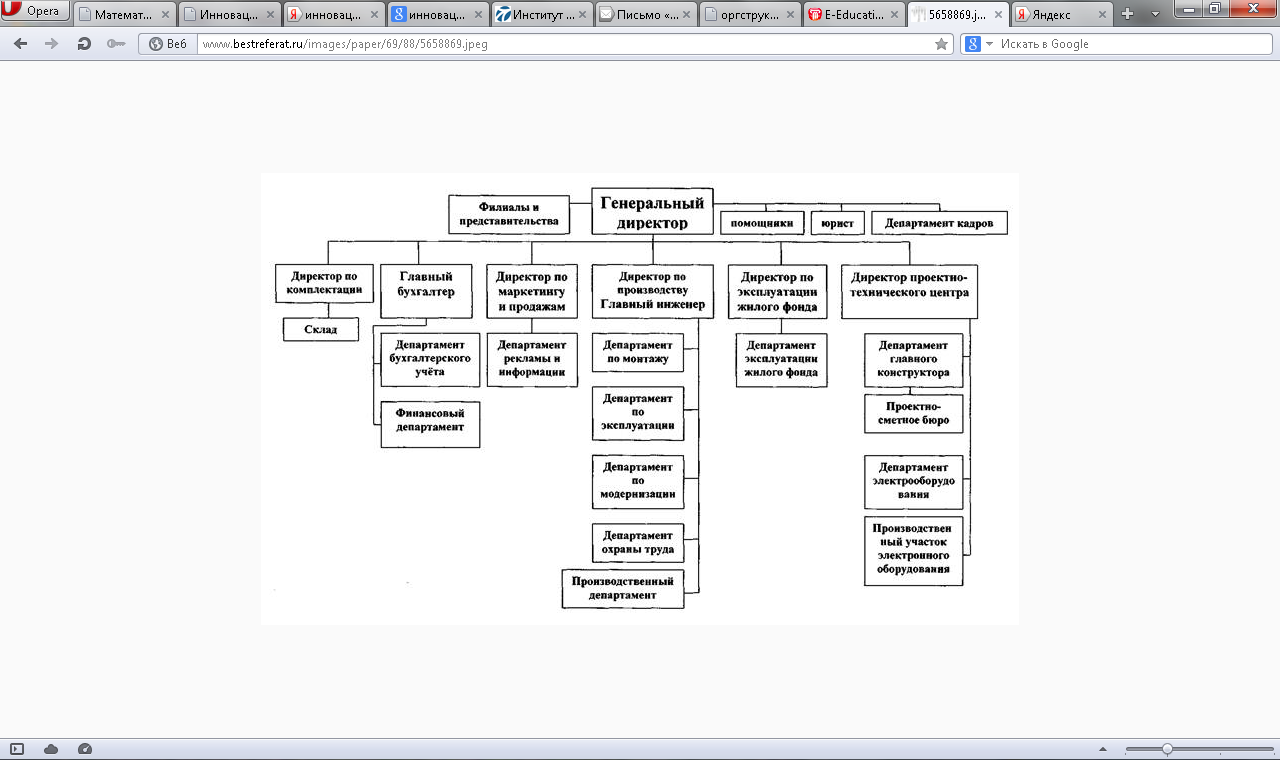 Задание 4Составьте следующие бюджеты корпорации на второй квартал 201N года:- бюджет продаж с графиком получения денег;- бюджет производства;- бюджет приобретения материалов (с графиком выплаты денег);- бюджет затрат прямого труда;- бюджет производственных накладных расходов;- бюджет административных расходов и расходов на продажу;- бюджет движения денежных средств.После составления последнего бюджета (движения денежных средств) обязательно следует сделать предварительный вывод о будущей платёжеспособности предприятия.   Номер варианта при выборе объёма продаж определяется по порядковому номеру студента в журнале для семинарских занятий.Исходные данные:Прогноз продаж в штукахЦена продажи $ 10 за штуку.Ожидаемые денежные поступления: - месяц продаж 70%;- следующий месяц 25%;- потери 5%.Дебиторская задолженность за март — $36000.Остаток товара на 31 марта — 4000 штук.Планируемый остаток товара — 20% от продаж следующего месяца.Количество материала на единицу продукции — .Планируемый конечный остаток сырья — 10% от потребности следующего месяца.Начальный запас материала — .Стоимость материала (за кг) — $ 0,40.Счета к оплате на 31 марта — $12000.Выплачиваемые деньги за товар — 50% в месяц продажи, 50% в следующий месяц.Трудоёмкость одной единицы товара — 0,05 часа.Количество гарантированных часов в неделю — 40.Стоимость одного часа работы — $10.Количество гарантированных рабочих часов в месяц — 1500.Переменные накладные расходы на единицу товара — $ 1.Постоянные накладные расходы в месяц — $50000, включая амортизацию производственного оборудования — $20000.Переменные административные и коммерческие расходы на единицу продукции — $0,50.Постоянные административные и коммерческие издержки в месяц — $ 70000.Амортизация, включенная в постоянные расходы — $10000.Местный коммерческий банк предоставляет кредит на условиях не более $75000 в квартал.Проценты за кредит выплачиваются в момент возвращения основной части долга.Ставка процента за кредит— 16,00% за год.В апреле компания должна выплатить дивиденды — $49000.Компания планирует закупку оборудования со следующим графиком денежных выплат:- май - $ 143700;- апрель - $ 48300.На 1 апреля баланс денежных средств составил - $ 40000.Компания должна поддерживать баланс денежных средств не ниже – $ 30000.  Рекомендуемые формы бюджетов:1 Бюджет продаж2 График поступления денег3 План производства4 Бюджет закупки материалов5 График денежных выплат за материалы6 Бюджет прямых затрат труда7 Бюджет производственных накладных расходов 8 Бюджет административных и коммерческих расходов 9 Бюджет движения денежных средствЗадание 5Как показывает практика, прибыль является одним из основных источников финансирования деятельности предприятия. Безусловно, основной фактор наращивания прибыли — производственная деятельность. Вместе с тем значением прибыли в известных пределах могут управлять представители аппарата управления, прежде всего бухгалтеры и финансисты. Может ли бухгалтер регулировать прибыль законными методами? Приведите примеры.Раздел 4 «Финансы корпораций различных форм хозяйствования»Задание 1В приведенной ниже таблице даны некоторые особенности двух типов экономики. Сделайте их анализ с позиции финансового менеджера. Можете ли вы расширить эту таблицу за счет включения в нее новых сущностных признаков?Характеристика основных различий двух типов экономикиЗадание 2 Охарактеризуйте основные цели, стоящие перед любой компанией. Можно ли их каким-либо образом группировать и ранжировать? Составьте дерево целей для конкретного предприятия.Задание 3Сформулируйте особенности управления финансами в организациях различных форм собственности. Задание 4 Какая трансформация произошла с термином «финансы» в процессе его эволюции? В чем вы видите причины подобной трансформации? Что такое «неоклассическая теория финансов»?Задание 5 Сформулируйте основные финансовые и нефинансовые стратегические цели деятельности компаний в различных отраслях экономики.Блок DВопросы к экзаменуСущность корпоративных финансов, принципы их организации.Функции корпоративных финансов.Финансовой механизм коммерческой организации.Финансовые ресурсы и капитал.Организация финансовой работы на предприятии.Назначение и структура финансовой службы предприятия.Основные фонды как часть имущества предприятия.Экономическая природа амортизационных отчислений. Способы начисления амортизации.9. Капитальные вложения как способ воспроизводства основных фондов.10. Источники финансирования капитальных вложений.11. Финансирование ремонта основных фондов. 12. Нематериальные активы как часть имущества предприятия. 13. Основные показатели эффективности основных фондов. 14. Принятие управленческих решений в области внеоборотных активов.15. Сущность и классификация оборотных активов.16. Этапы управления оборотными активами.17. Управление запасами.18. Управление дебиторской задолженностью.19.Управление денежными средствами.20. Определение потребности в оборотных активах.21. Показатели эффективности использования оборотных активов.22. Влияние управления оборотными активами на конечные финансовые результаты деятельности предприятия.23. Экономическая сущность и классификация инвестиций. 24. Этапы инвестиционной политики.25. Разработка финансовой политики предприятия. 26. Классификация затрат предприятия.27. Состав затрат, включаемых в себестоимость продукции.28. Калькулирование себестоимости продукции. 29. Планирование затрат на производство и реализацию продукции.30. Факторы снижения себестоимости продукции. 31. Состав денежных доходов предприятия.32. Сущность и виды прибыли.33. Факторы, влияющие на величину прибыли. 34. Распределение прибыли на предприятии: принципы и варианты. 35. Планирование прибыли: сущность и методы.36. Роль прибыли в условиях рыночной экономики.37. Показатели рентабельности, их значение и порядок расчета. 38. Управление прибылью по центрам ответственности.39. Дивидендная политика предприятия. Основные теории выплаты дивидендов. 40. Факторы, определяющие дивидендную политику. 41. Порядок выплаты дивидендов.42. Виды (методики) дивидендных выплат.43. Сущность и роль финансового планирования в управлении предприятием.44. Сущность и значение перспективного финансового планирования.45. Годовой финансовый план предприятия: форма и структура.46. Оперативное финансовое планирование: сущность и значение.47. Бюджетирование как инструмент управления предприятием.48. Общие черты и отличия корпоративных финансов и государственных и муниципальных финансов.49. Особенности финансов сельскохозяйственных предприятий.50. Особенности финансов строительства.51. Особенности финансов торговых организаций.52. Особенности финансов жилищного хозяйства.53. Особенности финансов коммунального хозяйства.54. Особенности финансов дорожного хозяйства.55. Особенности финансов транспорта.56. Основные направления государственного регулирования финансов предприятия.57. Факторы, влияющие на организацию финансов предприятий.58. Имущество предприятия как объект финансовой оценки.59. Задачи финансовых служб предприятий.60. Роль корпоративных финансов в финансовой системе государства.Описание показателей и критериев оценивания компетенций, описание шкал оцениванияОценивание выполнения практических заданий Оценивание выполнения тестов Оценивание ответа на экзамене Раздел 3. Методические материалы, определяющие процедуры оценивания знаний, умений, навыков и (или) опыта деятельности, характеризующих этапы формирования компетенций.В экзаменационный билет включено два теоретических вопроса и практическое задание, соответствующие содержанию формируемых компетенций. Экзамен проводится в устной форме. На ответ и решение задачи студенту отводится 30 минут. За ответ на теоретические вопросы студент может получить максимально 3 балла, за решение задачи 2 балла. Формируемые компетенцииПланируемые результаты обучения по дисциплине, характеризующие этапы формирования компетенцийВиды оценочных средств/шифр раздела в данном документеПК-5:способностью анализировать и интерпретировать финансовую, бухгалтерскую и иную информацию, содержащуюся в отчетности предприятий различных форм собственности, организаций, ведомств и т.д., и использовать полученные сведения для принятия управленческих решенийЗнать:основные понятия и  категории корпоративных финансов;основы построения, расчета и анализа современной системы показателей, характеризующих деятельность корпорации;- специфику организации финансов корпораций различных организационно-правовых форм;Блок A – задания репродуктивного уровня Тестирование по лекционному материалу.  Устное индивидуальное собеседование – опросПК-5:способностью анализировать и интерпретировать финансовую, бухгалтерскую и иную информацию, содержащуюся в отчетности предприятий различных форм собственности, организаций, ведомств и т.д., и использовать полученные сведения для принятия управленческих решенийУметь: рассчитывать на основе типовых методик и действующей нормативно-правовой базы экономические и социально-экономические показатели;анализировать и интерпретировать финансовую, бухгалтерскую и иную информацию, содержащуюся в отчетности предприятий (корпораций) различных форм собственности и использовать полученные сведения для принятия управленческих решений;- оценивать финансовую результативность деятельности корпорации, перспективы развития и возможные последствия принятия управленческих решений;Блок B – задания реконструктивного уровняРешение типовых  задачПК-5:способностью анализировать и интерпретировать финансовую, бухгалтерскую и иную информацию, содержащуюся в отчетности предприятий различных форм собственности, организаций, ведомств и т.д., и использовать полученные сведения для принятия управленческих решенийВладеть: навыками оценки возможных источников краткосрочного и долгосрочного финансирования деятельности корпорации;методиками оценки эффективности деятельности корпорации; методами расчёта основных показателей финансового плана организацииБлок C – задания практико-ориентированного и/или исследовательского уровняВыполнение индивидуального творческого задания.Выполнение курсовой работыПоказателиПредыдущий  годОтчетный год1. Выручка от реализации продукции, тыс. руб.54823768002. Средняя величина оборотных активов, тыс. руб.522064003. Прибыль от реализации продукции, тыс. руб.43004800Вид затратТыс. руб.Затраты на подготовку кадров1 930Затраты на оплату труда9 852 365Отчисления в ремонтный фонд9 500Стоимость основных материалов8 905 635Проценты за пользование банковским кредитом820Возвратные отходы2 906Стоимость топлива5 206 354Амортизация основных фондов896 524 Оплата услуг связи12 528Амортизация нематериальных активов1 430 Увеличение остатков незавершенного производства20 690Цена единицы, руб. 1009590858075Объемы продаж, шт. 80009000950099001040010550Показатели 1 вар2 вар3 вар1. Планируемая выручка от продаж14 200 01525 300 41010 320 5002. Себестоимость реализуемой продукции,в том числе амортизация11 320 700520 300 20 4250 900805 0008 590 900250 7003. Общие планируемые расходы на строительство объектов:- производственного назначения;- социальной сферы1 830 500400 0002 205 000750 3001 500 000400 0004. Средства, поступающие в порядке долевого участия в строительстве объектов социальной сферы150 000400 300200 0005. Планируемые расходы из чистой прибыли:- на строительство объектов производственного назначения-  на строительство объектов социальной сферы- в резервный фонд- на выплату дивидендов акционерам 250 0001 000 000420 000?350 0001 200 000300 000?200 000700 500100 000?6. Банковский кредит на строительство объектов производственного назначения???7. Сумма налога на прибыль???Планируемые поступления и расходы1 вар2 вар3 вар1. Сальдо начальное72 500130 20090 3502. Поступления от дебиторов:а)2го  213 0001 го  400 0003 го 158 500б)4 го  45 2005 го 52 7004 го 245 000в)7 го  150 00010 го 235 4006 го  25 3003. Получение банковского кредита3 го   300 0002 го  250 0008 го  250 0004. Выплата заработной платы5 го  400 8007 го  120 5003 го  110 4205. Уплата налогов5 го  85 0005 го  160 3005 го  150 0006. Ежедневные хозяйственные расходы10 0007 50011 0007. Ежедневная выручка в кассу5 0003 5007 5008. Погашение кредиторской задолженности:а)5 го  25 3001 го  520 4002 го  95 350б)6 го  62 2008 го 125 8005 го  82 5009. Оптимальная величина денежных средств50 00072 40062 500ПоказателиПредыдущий годОтчетный год1. Прибыль, тыс. руб.                                                                         23550246502. Выручка от реализации продукции, тыс. руб.1253201395103. Среднегодовая  стоимость активов, тыс. руб.6955067069Год201620172018201920202021Чистая прибыль, млн. руб.378456420389496510№ вариантаапрельмайиюньиюльавгуст120200350003000025000220002200002730028000400003000033000022000235002550032000420000195002650022000214005350004100032000300003500062000045000400003520035500723300352001390015000198008160001600013000180001590094500037800390004500042500103520029600350003500025000апрельмайиюнь2 квартал1 Прогнозируемый объём продаж2 Цена единицы товара3 Прогнозируемая выручкаапрельмайиюнь2 квартал1 Поступления за март2 Поступления от продаж апреля3 Поступления от продаж мая4 Поступления от продаж июня5 Всегоапрельмайиюньиюль1 Прогнозируемый объём продаж2 Планируемый объём на конец месяца3 Всего требуется 4 Объём товара на начало месяца5 Объём производстваапрельмайиюнь2 квартал1 Прогнозируемый объём производства2 Количество материала на единицу продукции3 Производственные нужды4 Планируемые остатки материалов на конец месяца5 Всего материалов6 Остатки материалов на начало месяца7 Объём закупаемого материалаапрельмайиюнь2 квартал1 План закупки материала2 Стоимость за 3 Стоимость покупки4 Счета к оплате на 31 марта5 Закупки в апреле6 Закупки в мае7 Закупки в июне8 Всего выплат за материалапрельмайиюнь2 квартал1 Объём производства2 Затраты времени на единицу товара3 Количество рабочих часов, необходимых для производства4 Количество гарантированных рабочих часов в месяц5 Количество оплачиваемых рабочих часов6 Стоимость одного часа работы7 Затраты по оплате труда всегоапрельмайиюнь2 кв1 Объём производства2 Переменные накладные расходы на единицу продукции3 Суммарные переменные накладные расходы4 Постоянные накладные расходы в месяц5 Всего производственных накладных расходов6 Производственная амортизация7 Денежные выплаты на накладные расходыапрельмайиюнь2 квартал1 Объём продаж2 Переменные издержки на единицу продукции3 Переменные административные и коммерческие расходы 4 Постоянные административные и коммерческие расходы 5 Всего издержек6 Амортизация, включённая в постоянные расходы7 Денежные выплатыапрельмайиюнь2 квартал1 Денежные средства на начало периода2 Поступление денежных средств от покупателей3 Расходование денежных средств:- на основные материалы- на оплату труда основного персонала- производственные накладные расходы- расходы на сбыт и управление- покупка оборудования- дивиденды4 Получение ссуды5 Погашение ссуды6 Выплата процентов7 Денежные средства на конец периодаСущностный признакЦентрализованно планируемая экономикаРыночная экономикаЭкономическая цель функционированияОбъёмные показатели и темпы их ростаПрибыль и рентабельностьМеханизм достиженияФондирование Рыночные отношенияОграничения Ресурсы Спрос Рынок ценных бумагОтсутствует Важнейший элемент экономической системыМотивация деятельности субъектов хозяйствованияПриказы, инструкции, планы, договорыДоговорыМотивация деятельности работниковСочетание материальных и моральных стимуловМатериальные стимулыДоминирующие связи в деятельности хозяйствующих субъектовВертикальные Горизонтальные Приоритетность в управлении ресурсамиНе устанавливаласьВедущее значение финансовых ресурсовРоль бухгалтерского учёта на предприятииОсуществление контрольной функцииОсуществление информационно-советующей функцииСистема контроля деятельности субъекта хозяйствованияРазличные формы централизованного контроля (ведомственный, партийный, народный и др.)Независимый аудитОсновной источник информации при заключении сделок и договоровУказания вышестоящего органа управленияБухгалтерская отчётностьРоль профессиональных общественных институтов в различных сферах экономики Номинальная Реальная 4-балльнаяшкалаОтличноХорошоУдовлетворительноНеудовлетворительно100 балльная шкала85-10070-8450-690-49Бинарная шкалаЗачтеноЗачтеноЗачтеноНе зачтено4-балльная шкалаПоказателиКритерииОтлично1. Полнота выполнения практического задания;2. Своевременность выполнения задания;3. Последовательность и рациональность выполнения задания;4. Самостоятельность решения;5. и т.д.Задание решено самостоятельно. При этом составлен правильный алгоритм решения задания, в логических рассуждениях, в выборе формул и решении нет ошибок, получен верный ответ, задание решено рациональным способом.Хорошо1. Полнота выполнения практического задания;2. Своевременность выполнения задания;3. Последовательность и рациональность выполнения задания;4. Самостоятельность решения;5. и т.д.Задание решено с помощью преподавателя. При этом составлен правильный алгоритм решения задания, в логическом рассуждении и решении нет существенных ошибок; правильно сделан выбор формул для решения; есть объяснение решения, но задание решено нерациональным способом или допущено не более двух несущественных ошибок, получен верный ответ.Удовлетворительно1. Полнота выполнения практического задания;2. Своевременность выполнения задания;3. Последовательность и рациональность выполнения задания;4. Самостоятельность решения;5. и т.д.Задание решено с подсказками преподавателя. При этом задание понято правильно, в логическом рассуждении нет существенных ошибок, но допущены существенные ошибки в выборе формул или в математических расчетах; задание решено не полностью или в общем виде.Неудовлетворительно 1. Полнота выполнения практического задания;2. Своевременность выполнения задания;3. Последовательность и рациональность выполнения задания;4. Самостоятельность решения;5. и т.д.Задание не решено.4-балльная шкалаПоказателиКритерииОтлично1. Полнота выполнения тестовых заданий;2. Своевременность выполнения;3. Правильность ответов на вопросы;4. Самостоятельность тестирования;5. и т.д.Выполнено 90 % заданий предложенного теста, в заданиях открытого типа дан полный, развернутый ответ на поставленный вопрос.Хорошо1. Полнота выполнения тестовых заданий;2. Своевременность выполнения;3. Правильность ответов на вопросы;4. Самостоятельность тестирования;5. и т.д.Выполнено 75 % заданий предложенного теста, в заданиях открытого типа дан полный, развернутый ответ на поставленный вопрос; однако были допущены неточности в определении понятий, терминов и др.Удовлетворительно1. Полнота выполнения тестовых заданий;2. Своевременность выполнения;3. Правильность ответов на вопросы;4. Самостоятельность тестирования;5. и т.д.Выполнено 50-74 % заданий предложенного теста, в заданиях открытого типа дан неполный ответ на поставленный вопрос, в ответе не присутствуют доказательные примеры, текст со стилистическими и орфографическими ошибками.Неудовлетворительно 1. Полнота выполнения тестовых заданий;2. Своевременность выполнения;3. Правильность ответов на вопросы;4. Самостоятельность тестирования;5. и т.д.Выполнено менее 50  % заданий предложенного теста, на поставленные вопросы ответ отсутствует или неполный, допущены существенные ошибки в теоретическом материале (терминах, понятиях).4-балльная шкалаПоказателиКритерииОтлично1. Полнота изложения теоретического материала;2. Полнота и правильность решения практического задания;3. Правильность и/или аргументированность изложения (последовательность действий);4. Самостоятельность ответа;5. Культура речи;6. и т.д.Дан полный, в логической последовательности развернутый ответ на поставленный вопрос, где он продемонстрировал знания предмета в полном объеме учебной программы, достаточно глубоко осмысливает дисциплину, самостоятельно, и исчерпывающе отвечает на дополнительные вопросы, приводит собственные примеры по проблематике поставленного вопроса, решил предложенные практические задания без ошибок.Хорошо1. Полнота изложения теоретического материала;2. Полнота и правильность решения практического задания;3. Правильность и/или аргументированность изложения (последовательность действий);4. Самостоятельность ответа;5. Культура речи;6. и т.д.Дан развернутый ответ на поставленный вопрос, где студент демонстрирует знания, приобретенные на лекционных и семинарских занятиях, а также полученные посредством изучения обязательных учебных материалов по курсу, дает аргументированные ответы, приводит примеры, в ответе присутствует свободное владение монологической речью, логичность и последовательность ответа. Однако допускается неточность в ответе. Решил предложенные практические задания с небольшими неточностями.Удовлетворительно1. Полнота изложения теоретического материала;2. Полнота и правильность решения практического задания;3. Правильность и/или аргументированность изложения (последовательность действий);4. Самостоятельность ответа;5. Культура речи;6. и т.д.Дан ответ, свидетельствующий в основном о знании процессов изучаемой дисциплины, отличающийся недостаточной глубиной и полнотой раскрытия темы, знанием основных вопросов теории, слабо сформированными навыками анализа явлений, процессов, недостаточным умением давать аргументированные ответы и приводить примеры, недостаточно свободным владением монологической речью, логичностью и последовательностью ответа. Допускается несколько ошибок в содержании ответа и решении практических заданий.Неудовлетворительно 1. Полнота изложения теоретического материала;2. Полнота и правильность решения практического задания;3. Правильность и/или аргументированность изложения (последовательность действий);4. Самостоятельность ответа;5. Культура речи;6. и т.д.Дан ответ, который содержит ряд серьезных неточностей, обнаруживающий незнание процессов изучаемой предметной области, отличающийся неглубоким раскрытием темы, незнанием основных вопросов теории, несформированными навыками анализа явлений, процессов, неумением давать аргументированные ответы, слабым владением монологической речью, отсутствием логичности и последовательности. Выводы поверхностны. Решение практических заданий не выполнено, т.е студент не способен ответить на вопросы даже при дополнительных наводящих вопросах преподавателя.